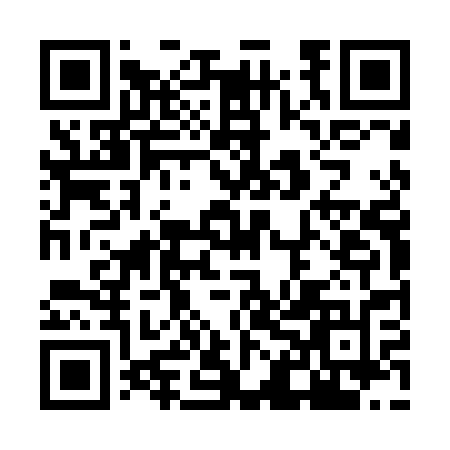 Ramadan times for Lodyna, PolandMon 11 Mar 2024 - Wed 10 Apr 2024High Latitude Method: Angle Based RulePrayer Calculation Method: Muslim World LeagueAsar Calculation Method: HanafiPrayer times provided by https://www.salahtimes.comDateDayFajrSuhurSunriseDhuhrAsrIftarMaghribIsha11Mon4:044:045:5111:393:365:295:297:0912Tue4:024:025:4911:393:375:315:317:1113Wed4:004:005:4711:393:385:325:327:1314Thu3:583:585:4511:393:405:345:347:1415Fri3:553:555:4211:383:415:355:357:1616Sat3:533:535:4011:383:425:375:377:1817Sun3:513:515:3811:383:435:385:387:2018Mon3:483:485:3611:383:455:405:407:2119Tue3:463:465:3411:373:465:415:417:2320Wed3:433:435:3211:373:475:435:437:2521Thu3:413:415:3011:373:485:455:457:2722Fri3:393:395:2711:363:505:465:467:2923Sat3:363:365:2511:363:515:485:487:3024Sun3:343:345:2311:363:525:495:497:3225Mon3:313:315:2111:353:535:515:517:3426Tue3:293:295:1911:353:545:525:527:3627Wed3:263:265:1711:353:555:545:547:3828Thu3:243:245:1511:353:575:555:557:4029Fri3:213:215:1211:343:585:575:577:4230Sat3:193:195:1011:343:595:585:587:4331Sun4:164:166:0812:345:007:007:008:451Mon4:144:146:0612:335:017:027:028:472Tue4:114:116:0412:335:027:037:038:493Wed4:084:086:0212:335:037:057:058:514Thu4:064:066:0012:325:057:067:068:535Fri4:034:035:5812:325:067:087:088:556Sat4:004:005:5612:325:077:097:098:577Sun3:583:585:5312:325:087:117:118:598Mon3:553:555:5112:315:097:127:129:019Tue3:523:525:4912:315:107:147:149:0310Wed3:503:505:4712:315:117:157:159:06